Søndagsbrev 5. mai 2024, St. Birgitta menighet.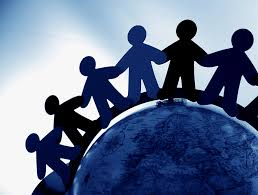 Kollekt/gaver kan gis via Vipps # 514275 eller giro.St. Birgitta kirkeSt. Josephs gt. 17, 1606 FredrikstadKontor: 69 30 15 20  Prest: 69 30 15 22  Giro: 0530.22.52930E-post: fredrikstad@katolsk.noHjemmeside: http://fredrikstad.katolsk.no.Facebook: St. Birgitta katolske kirke6. søndag i påsketiden, år B(Søndagens liturgi i Messeboken side 396 (ny), 286 (gml.))MessetiderPavens bønneintensjoner for mai 2024For formasjonen av ordenskandidater og prestestudenterLa oss be om at menn og kvinner i ordenssamfunn og seminarister vokser i sin kallsreise gjennom menneskelig, pastoral, åndelig og formasjon, som hjelper dem til å bli troverdige vitner om evangeliet.				ForbønnerCelebranten:Kjære troende! Kristus gikk til Faderen og sendte Den Hellige Ånd for at disiplene skulle bli i hans kjærlighet. La oss be ham om denne kjærlighet for alle som har mottatt dåpens og konfirmasjonens sakrament.- For alle som er forent i troen, sakramentene og bønnen, at de må  fremstå som et kjærlighetens fellesskap.  Vi ber deg…- For dem som har militært ansvar, lik Cornelius, at de ikke må  være redskaper for krig og urett, men være med på å sikre fred og  kjærlighet. Vi ber deg…- For alle som lider fordi vi ikke elsker hverandre. Vi ber deg…- For våre Guds sønner og døtre, konfirmert av Den Hellige Ånds gave, at de må vitne for Kristus, om livet bygget på troen og kjærlighet.  Vi ber deg…
- For de konfirmertes foreldre og faddere, som ledet dem i troen, må ved ord og eksempel alltid oppmuntre dem til å følge Kristi vei. Vi ber deg…- For de syke og eldre i vår menighet, at de blir styrket og trøstet  av troen på Jesus Kristus.  Vi ber deg…-For alle våre avdøde, spesielt sogneprest Johannes Weirig, at de vil få skue Guds åsyn i evighet.   Vi ber deg…Celebranten: Himmelske Far, du som elsket oss så høyt at du sendte din Sønn, gi oss å bli fylt av hans kjærlighet. Ved Kristus, vår Herre. Amen. KunngjøringerKollektene sist uke ble kr. 5.594,00. Votivlys kr. 236,00.  Hjertelig takk!St. Josephsøstrenes medvandrergruppe møtes tirsdag 7. mai kl. 18.00.Det «gamle» og nye menighetsrådet møtes tirsdag 7. mai kl. 18.00 i menighetshuset, 2. etasje.Katolsk Forum onsdag 15. mai kl. 19.00.  Tema: Hvordan skapes katolske fellesskap?  Analyser om katekesen i det katolske Norge.  Foredragsholder: Marta Bivand  Katekesen trenger kateketer til 1.klasse, 3.klasse og 7. klasse samt flere assistenter og vikarer. Personer som kunne tenke seg å hjelpe kan melde seg til Elzbieta Hagen, mobil 907 19 460 eller elzbieta.hagen@gmail.com. Vi oppfordrer spesielt polsktalende personer til å melde seg som assistenter/vikarer. Mai måned er Marias måned.  Vi har rosenkransandakt fra mandag til lørdag på forskjellige språk.Menigheten inviterer også i år til 17. mai-kafé i menighetshuset. For at dagen skal bli like vellykket som tidligere, håper vi at mange av våre medlemmer kan bidra med noen timers innsats på kjøkken og i salgsbodene. Vi trenger også bløtkaker, sjokoladekaker og andre kaker som skal selges til de besøkende. Skriv deg gjerne på en av listene som er hengt opp i menighetshuset!Norges Unge Katolikker arrangerer sommerleirer for barn og ungdom mellom 8 og 18 år. Dette er en flott mulighet for unge å komme i kontakt med andre katolikker over hele landet og tilbringe en sommeruke i et trygt, katolsk fellesskap. Leirstedene er i naturrike omgivelser og vi kan love en aktivitetsrik uke med et overhengende kristent tema. Leirene arrangeres i starten av skoleferien, og er lagt i forskjellige deler av landet. Dette kommer til å bli et minne for livet. For mer informasjon, se plakat og se www.nuk.no. Filippinsk gruppe har ansvaret for vask av kirken til uken.  Filippinsk gruppe har ansvaret for kirkekaffe neste søndag.        Riktig god søndag!   Velkommen til kirkekaffe!OBLATKOMMUNITETEN I ØSTFOLD  ●  St. Josephs gate 17, 1606 Fredrikstad Gunapala, Premanath Jagath O.M.I., sogneprest for Fredrikstad                    Mobiltelefon: 414 68 740,  E-post: jagath.gunapala@katolsk.noPisarek, Piotr Sylwester O.M.I., sogneprest for Moss                    Mobiltelefon: 901 29 621,  E-post: ppisarek@online.noKunkel, Roman O.M.I., sogneprest for Halden, polsk sjelesorg i Østfold                     Mobiltelefon: 414 62 722, E-post: kunkelomi@gmail.com Inngang  Til himlene rekker 290 Messe VIII  De Angelis     8 Første lesning:  Apg. 10, 25 - 26, 34-35, 44-48 Salme 98 Omkved:            Herren har kunngjort sin frelse,           åpenbart sin rettferd for folkenes åsyn.   96 Annen lesning:   1 Joh 4, 7 - 10 Evangelium:  Joh 15, 9 - 17 Offertorium: O Fader knytt oss sammen  544 Kommunion:   Kjærlighet er lysets kilde  793             Avslutning:  Lovsangen toner  578 Mandag  6/5 17.30  Rosenkransandakt – kaldeisk gruppe Tirsdag 7/5  18.00 Rosenkransandakt – Filippinsk gruppe Onsdag  8/5 17.15  18.00 18.30   Rosenkransandakt – vietnamesisk gruppe  Kveldsmesse  Rosenkransandakt – polsk gruppe Torsdag    9/517.0010.00  Rosenkransandakt – afrikansk gruppe -avlyst  Kristi Himmelfart  Fredag  10/5  11.00  Formiddagsmesse Lørdag  11/517.3018.00  Rosenkransandakt - norsk  Kveldsmesse Søndag  12/5  10.0013.30          16.00   16.00 18.00  Høymesse. 7. søndag i påsketiden  Vietnamesisk messe  Kaldeisk messe  Polsk messe i Sarpsborg  Kveldsmesse